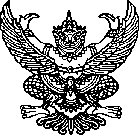 ประกาศเทศบาลตำบลเจดีย์หลวงเรื่อง  ประกาศสอบราคาจ้างเหมายานพาหนะศึกษาดูงานรถโดยสารปรับอากาศ จำนวน 3 คัน*******************************ด้วยเทศบาลตำบลเจดีย์หลวง   อำเภอแม่สรวย   จังหวัดเชียงราย   มีความประสงค์จะสอบราคาจ้างเหมายานพาหนะศึกษาดูงานรถโดยสารปรับอากาศ จำนวน 3 คัน	ขนาดที่นั่งไม่น้อยกว่า 48 ที่นั่ง พร้อมน้ำมันเชื้อเพลิง เพื่อนำคณะผู้บริหาร สมาชิกสภา พนักงาน ผู้รับผิดชอบและประสานงาน ตัวแทนกลุ่มแม่บ้าน สมาชิก อ.ส.ม. และราษฏรในพื้นที่เทศบาลตำบลเจดีย์หลวง เพื่อศึกษาดูงานตามโครงการพัฒนาศักยภาพแกนนำชุมชนและแกนนำสตรี พ.ศ. 2556 ในวันที่ 14-17 พฤษภาคม 2556 ที่จังหวัดระยอง (ตามรายละเอียดแนบท้าย)	ราคากลางของงานจ้างเหมาในการสอบราคาครั้งนี้ เป็นเงินทั้งสิ้น 165,000.- บาท (หนึ่งแสนหกหมื่นห้าพันบาทถ้วน)		ผู้มีสิทธิเสนอราคาจะต้องมีคุณสมบัติ   ดังต่อไปนี้1.เป็นนิติบุคคลหรือบุคคลธรรมดาผู้มีอาชีพรับจ้างงานที่สอบราคาจ้างดังกล่าว2.ไม่เป็นผู้ที่ถูกระบุชื่อไว้ในบัญชีรายชื่อผู้ทิ้งงานของทางราชการหรือของหน่วยการบริหารราชการส่วนท้องถิ่น และได้แจ้งเวียนชื่อแล้ว
3.ไม่เป็นผู้ได้รับเอกสิทธิ์หรือความคุ้มกัน ซึ่งอาจปฏิเสธไม่ยอมขึ้นศาลไทย เว้นแต่รัฐบาลของผู้เสนอราคาได้มีคำสั่งให้สละสิทธิ์ความคุ้มกันเช่นว่านั้น
4.ไม่เป็นผู้มีผลประโยชน์ร่วมกันกับผู้เสนอราคารายอื่นที่เข้าเสนอราคาให้แก่ เทศบาลตำบลเจดีย์หลวงประกาศสอบราคา หรือไม่เป็นผู้กระทำการอันเป็นการขัดขวางการแข่งขันราคาอย่างเป็นธรรม ในการสอบราคาจ้างครั้งนี้
5.ผู้เสนอราคาจะต้องมีใบอนุญาตประกอบการรถโดยสารไม่ประจำทาง
6.ผู้ประกอบการหรือบริษัทรถต้องมีพนักงานหรือผู้ให้บริการความสะดวกแก่ผู้โดยสาร ไม่น้อยกว่า ๒ คน
7ผู้เสนราคาต้องยื่นเอกสารของรถปรับอากาศ ๒ ชั้น ขนาดที่นั่งไม่น้อยกว่า ๔8 ที่นั่งพร้อมสำเนาใบจดทะเบียน และรูปถ่ายปัจจุบันของรถคันที่จะยื่นเสนอราคา และสำเนาเอกสารของพนักงานขับรถและผู้ช่วยพร้อมรับรองสำเนา
กำหนดยื่นซองสอบราคา ในวันที่ 23 เมษายน  2556 ถึงวันที่ 8 พฤษภาคม  2556 ระหว่างเวลา 08.30-16.30 น.  ดังนี้	    1.ในวันที่ 23 เมษายน  2556  ถึงวันที่ 7 พฤษภาคม  2556ได้ทุกวันในวันเวลาราชการ(08.30-16.30 น.) ณ กองคลัง สำนักงานเทศบาลตำบลเจดีย์หลวง อำเภอแม่สรวย จังหวัดเชียงราย	   2. ในวันที่ 8 พฤษภาคม  2556ตั้งแต่เวลา 08.30-16.30 น. ณ  ห้องประชุมสำนักงานท้องถิ่นอำเภอแม่สรวยจังหวัดเชียงรายและกำหนดเปิดซองใบเสนอราคา  ในวันที่ 9 พฤษภาคม  2556ณ ห้องประชุมสำนักงานท้องถิ่นอำเภอแม่สรวย  จังหวัดเชียงราย  ตั้งแต่เวลา 10.00 น. เป็นต้นไป-2-		ผู้สนใจติดต่อขอรับ/ซื้อเอกสารสอบราคาในราคาชุดละ 300.- บาท (สามร้อยบาทถ้วน) ได้ที่สำนักงานเทศบาลตำบลเจดีย์หลวง กองคลัง งานพัสดุ ระหว่างวันที่ 23 เมษายน 2556 ถึงวันที่ 7 พฤษภาคม 2556  สอบถามทางโทรศัพท์หมายเลข  0-5395-0382 , 0-5395-0449  ในวันและเวลาราชการ					ประกาศ  ณ  วันที่   23   เดือน  เมษายน  พ.ศ. 2556		(นายแจ๊ก     ธิสงค์)					              นายกเทศมนตรีตำบลเจดีย์หลวงเอกสารสอบราคาจ้าง  เลขที่   4 / 2556จ้างเหมาจ้างเหมายานพาหนะศึกษาดูงานรถโดยสารปรับอากาศ จำนวน 3 คันลงวันที่   23  เมษายน  2556****************************************ด้วยเทศบาลตำบลเจดีย์หลวง  อำเภอแม่สรวย  จังหวัดเชียงราย  ซึ่งต่อไปนี้เรียกว่า “เทศบาลตำบลเจดีย์หลวง” มีความประสงค์จะสอบราคาจ้างเหมายานพาหนะศึกษาดูงานรถโดยสารปรับอากาศ จำนวน 3 คันขนาดที่นั่งไม่น้อยกว่า 48 ที่นั่ง พร้อมน้ำมันเชื้อเพลิง เพื่อนำคณะผู้บริหาร สมาชิกสภา พนักงาน ผู้รับผิดชอบและประสานงาน ตัวแทนกลุ่มแม่บ้าน สมาชก อ.ส.ม. และราษฏรในพื้นที่เทศบาลตำบลเจดีย์หลวง เพื่อศึกษาดูงานตามโครงการพัฒนาศักยภาพแกนนำชุมชนและแกนนำสตรี พ.ศ. 2556 ในวันที่ 14-17 พฤษภาคม 2556 ที่จังหวัดระยอง (ตามรายละเอียดแนบท้าย)โดยมีข้อแนะนำและข้อกำหนด  ดังต่อไปนี้1.  เอกสารแนบท้ายเอกสารสอบราคา	1.1 แบบรูปรายการละเอียด	1.2 แบบใบเสนอราคา	1.3 บทนิยาม(1)  ผู้เสนอราคาที่มีผลประโยชน์ร่วมกัน(2)  การขัดขวางการแข่งขันราคาอย่างเป็นธรรม	1.4     แบบบัญชีเอกสาร	(1)  บัญชีเอกสารส่วนที่  1	(2)  บัญชีเอกสารส่วนที่  22.    คุณสมบัติของผู้เสนอราคา1.เป็นนิติบุคคลหรือบุคคลธรรมดาผู้มีอาชีพรับจ้างงานที่สอบราคาจ้างดังกล่าว2.ไม่เป็นผู้ที่ถูกระบุชื่อไว้ในบัญชีรายชื่อผู้ทิ้งงานของทางราชการหรือของหน่วยการบริหารราชการส่วนท้องถิ่น และได้แจ้งเวียนชื่อแล้ว
             3.ไม่เป็นผู้ได้รับเอกสิทธิ์หรือความคุ้มกัน ซึ่งอาจปฏิเสธไม่ยอมขึ้นศาลไทย เว้นแต่รัฐบาลของผู้เสนอราคาได้มีคำสั่งให้สละสิทธิ์ความคุ้มกันเช่นว่านั้น
            4.ไม่เป็นผู้มีผลประโยชน์ร่วมกันกับผู้เสนอราคารายอื่นที่เข้าเสนอราคาให้แก่ เทศบาลตำบลเจดีย์หลวงประกาศสอบราคา หรือไม่เป็นผู้กระทำการอันเป็นการขัดขวางการแข่งขันราคาอย่างเป็นธรรม ในการสอบราคาจ้างครั้งนี้
          5.ผู้เสนอราคาจะต้องมีใบอนุญาตประกอบการรถโดยสารไม่ประจำทาง
          6.ผู้ประกอบการหรือบริษัทรถต้องมีพนักงานหรือผู้ให้บริการความสะดวกแก่ผู้โดยสาร ไม่น้อยกว่า 2 คน
         7.ผู้เสนราคาต้องยื่นเอกสารของรถปรับอากาศ  2 ชั้น ขนาดที่นั่งไม่น้อยกว่า 48 ที่นั่งพร้อมสำเนาใบจดทะเบียน และรูปถ่ายปัจจุบันของรถคันที่จะยื่นเสนอราคา และสำเนาเอกสารของพนักงานขับรถและผู้ช่วยพร้อมรับรองสำเนา											3.  หลักฐาน........./-2-		3.   หลักฐานการเสนอราคาผู้เสนอราคาจะต้องเสนอเอกสารหลักฐานยื่นมาพร้อมกับซองใบเสนอราคา  โดยแยกไว้นอกซองใบเสนอราคาเป็น  2  ส่วน  คือ3.1  ส่วนที่  1  อย่างน้อยต้องมีเอกสารดังต่อไปนี้(1) ในกรณีผู้เสนอราคาเป็นนิติบุคคล			(ก) ห้างหุ้นส่วนสามัญหรือห้างหุ้นส่วนจำกัด ให้ยื่นสำเนาหนังสือรับรองการจดทะเบียนนิติบุคคล  บัญชีรายชื่อหุ้นส่วนผู้จัดการ  ผู้มีอำนาจควบคุม  พร้อมรับรองสำเนาถูกต้อง			(ข) บริษัทจำกัดหรือบริษัทมหาชนจำกัด  ให้ยื่นสำเนาหนังสือรับรองการจดทะเบียนนิติ-บุคคล  หนังสือบริคณห์สนธิ  บัญชีรายชื่อกรรมการผู้จัดการ  ผู้มีอำนาจควบคุมและบัญชีผู้ถือหุ้นรายใหญ่พร้อมรับรองสำเนาถูกต้อง		(2) ในกรณีผู้เสนอราคาเป็นบุคคลธรรมดาหรือคณะบุคคลที่มิใช่นิติบุคคล ให้ยื่นสำเนาบัตรประจำตัวประชาชนของผู้นั้น  สำเนาข้อตกลงที่แสดงถึงการเข้าเป็นหุ้นส่วน (ถ้ามี) สำเนาบัตรประจำตัวประชาชนของผู้เป็นหุ้นส่วน  พร้อมทั้งรับรองสำเนาถูกต้อง(3)  ในกรณีผู้เสนอราคาเป็นผู้เสนอราคาร่วมกันในฐานะเป็นผู้ร่วมค้า  ให้ยื่นสำเนาสัญญาของการเข้าร่วมค้า  สำเนาบัตรประจำตัวประชาชนของผู้ร่วมค้า  และในกรณีที่ผู้เข้าร่วมค้าฝ่ายใดเป็นบุคคลธรรมดาที่มิใช่สัญชาติไทย  ก็ให้ยื่นสำเนาหนังสือเดินทาง  หรือผู้ร่วมค้าฝ่ายใดเป็นนิติบุคคล ให้ยื่นเอกสารตามที่ระบุไว้ใน (1)			(4)  สำเนาใบทะเบียนภาษีมูลค่าเพิ่ม (ถ้ามี) พร้อมทั้งรับรองสำเนาถูกต้อง(5)  บัญชีเอกสารส่วนที่  1 ทั้งหมดที่ได้ยื่นพร้อมกับซองใบเสนอราคา  ตามแบบในข้อ 1.4 (1)  3.2  ส่วนที่  2  อย่างน้อยต้องมีเอกสารดังต่อไปนี้(1)  หนังสือมอบอำนาจซึ่งปิดอากรแสตมป์ตามกฎหมายในกรณีที่ผู้เสนอราคามอบอำนาจ  ให้บุคคลอื่นลงนามในใบเสนอราคาแทน		(2)รูปถ่ายปัจจุบันของรถคันที่จะยื่นเสนอราคา และสำเนาเอกสารของพนักงานขับรถและผู้ช่วยพร้อมรับรองสำเนา(3)  บัญชีเอกสารส่วนที่  2  ทั้งหมดที่ได้ยื่นพร้อมกับซองใบเสนอราคา  ตามแบบในข้อ  (2)	4.   การเสนอราคา	4.1  ผู้เสนอราคาต้องยื่นเสนอราคาตามแบบที่กำหนดไว้ในเอกสารสอบราคานี้  โดยไม่มีเงื่อนไขใด ๆ  ทั้งสิ้น  และจะต้องกรอกข้อความให้ถูกต้องครบถ้วน  ลงลายมือชื่อของผู้เสนอราคาให้ชัดเจนจำนวนเงินที่เสนอ  จะต้องระบุตรงกันทั้งตัวเลขและตัวอักษร  โดยไม่มีการขูดลบหรือแก้ไข หากมีการขูดลบ  ตก  เติม  แก้ไข เปลี่ยนแปลงจะต้องลงลายมือชื่อผู้เสนอราคาพร้อมประทับตรา (ถ้ามี) กำกับไว้ด้วยทุกแห่ง                    							4.2  ผู้เสนอราคาจะต้องกรอกราคาให้ครบถ้วนในการเสนอราคา  ให้เสนอเป็นเงินบาท และเสนอราคาเพียงราคาเดียว  โดยเสนอราคารวม และหรือราคาต่อหน่วย  และหรือต่อรายการ  ตามเงื่อนไขที่ระบุไว้ท้ายใบเสนอราคาให้ถูกต้อง  									ทั้งนี้ราคา.............../-3-ทั้งนี้ ราคารวมที่เสนอจะต้องตรงกันทั้งตัวเลขและตัวหนังสือ  ถ้าตัวเลขและตัวหนังสือไม่ตรงกันให้ถือตัวหนังสือเป็นสำคัญ โดยคิดราคารวมทั้งสิ้นซึ่งรวมค่าภาษีมูลค่าเพิ่ม  ภาษีอากรอื่น  และค่าใช้จ่ายทั้งปวงไว้แล้ว	ราคาที่เสนอจะต้องเสนอกำหนดยืนราคาไม่น้อยกว่า  30 วัน นับแต่วันเปิดซองใบเสนอราคา โดยภายในกำหนดยืนราคาผู้เสนอราคาต้องรับผิดชอบราคาที่ตนได้เสนอไว้และจะถอนการเสนอราคามิได้	4.3  ผู้เสนอราคาจะต้องเสนอกำหนดเวลาดำเนินการจ้างเหมาบริการแล้วเสร็จไม่เกิน 5 วันนับถัดจากวันลงนามในสัญญาจ้าง  หรือวันที่ได้รับหนังสือแจ้งจาก เทศบาลตำบลเจดีย์หลวง ให้เริ่มทำงาน	4.4 ก่อนยื่นซองสอบราคา  ผู้เสนอราคาควรตรวจดูร่างสัญญา  แบบรูป  และรายละเอียด ฯลฯให้ถี่ถ้วนและเข้าใจเอกสารสอบราคาทั้งหมดเสียก่อนที่จะตกลงยื่นซองสอบราคาตามเงื่อนไขในเอกสารสอบราคา		4.5 ผู้เสนอราคาจะต้องยื่นซองใบเสนอราคาที่ปิดผนึกซองเรียบร้อยจ่าหน้าซองถึง ประธานคณะกรรมการเปิดซองสอบราคา โดยระบุไว้ที่หน้าซองว่า “ใบเสนอราคาตามเอกสารสอบราคาเลขที่  4 /2556”  ยื่นต่อเจ้าหน้าที่รับซองสอบราคา ในวันที่ 23 เมษายน  2556  ถึงวันที่ 7 พฤษภาคม  2556ได้ทุกวันในวันเวลาราชการ(08.30-16.30 น.) ณ กองคลัง สำนักงานเทศบาลตำบลเจดีย์หลวง อำเภอแม่สรวย จังหวัดเชียงราย    ในวันที่ 8 พฤษภาคม  2556 ตั้งแต่เวลา 08.30-16.30 น. ณ   ณ  ห้องประชุมสำนักงานท้องถิ่นอำเภอแม่สรวย จังหวัดเชียงราย	เมื่อพ้นกำหนดเวลายื่นซองสอบราคาแล้วจะไม่รับซองสอบราคาโดยเด็ดขาด	คณะกรรมการเปิดซองสอบราคาจะดำเนินการตรวจสอบคุณสมบัติของผู้เสนอราคาแต่ละรายว่าเป็นผู้เสนอราคาที่มีผลประโยชน์ร่วมกันกับผู้เสนอราคารายอื่น  ตามข้อ 1.3 (1) ณ วันประกาศสอบราคา หรือไม่ และประกาศรายชื่อผู้เสนอราคาที่มีสิทธิได้รับการคัดเลือกก่อนการเปิดซองใบเสนอราคา	หากปรากฏต่อคณะกรรมการเปิดซองสอบราคาก่อน หรือในขณะที่มีการเปิดซองใบเสนอราคาว่ามีผู้เสนอราคากระทำการอันเป็นการขัดขวางการแข่งขันราคาอย่างเป็นธรรมตามข้อ 1.3 (2)  คณะกรรมการฯ เชื่อว่ามีการกระทำอันเป็นการขัดขวางการแข่งขันราคาอย่างเป็นธรรม  และประกาศรายชื่อผู้เสนอราคาที่มีสิทธิได้รับการคัดเลือก  และเทศบาลตำบลเจดีย์หลวง  จะพิจารณาลงโทษผู้เสนอราคาดังกล่าวเป็นผู้ทิ้งงานเว้นแต่                         คณะกรรมการฯ จะวินิจฉัยได้ว่าผู้เสนอราคารายนั้นเป็นผู้ที่ให้ความร่วมมือ เป็นประโยชน์ต่อการพิจารณาของทางราชการและมิได้เป็นผู้ริเริ่มให้มีการกระทำดังกล่าว	ผู้เสนอราคาที่ถูกตัดรายชื่อ ออกจากการเป็นผู้เสนอราคาเพราะเหตุเป็นผู้เสนอราคาที่มีผลประโยชน์ร่วมกันกับผู้เสนอราคารายอื่น ณ วันประกาศสอบราคา  หรือเป็นผู้เสนอราคาที่กระทำการอันเป็นการขัดขวางการแข่งขันราคาอย่างเป็นธรรม  อาจอุทธรณ์คำสั่งดังกล่าวต่อผู้ว่าราชการจังหวัดภายใน 3 วัน นับแต่วันที่ได้รับแจ้งจากคณะกรรมการเปิดซองสอบราคา  การวินิจฉัยอุทธรณ์ของผู้ว่าราชการจังหวัดให้ถือเป็นที่สุดคณะกรรมการเปิดซองสอบราคาจะเปิดซองใบเสนอราคาของผู้เสนอราคา  ที่มีสิทธิได้รับการคัดเลือกดังกล่าวข้างต้น  ณ  ห้องประชุมสำนักงานท้องถิ่นอำเภอแม่สรวย  จังหวัดเชียงราย ในวันที่  9 พฤษภาคม  2556 ตั้งแต่เวลา 10.00 น.  เป็นต้นไป									/ การยื่น...-4-	การยื่นอุทธรณ์ตามวรรค  5  ย่อมไม่เป็นเหตุให้มีการขยายระยะเวลาการเปิดซองใบเสนอราคา  เว้นแต่ผู้ว่าราชการจังหวัดพิจารณาเห็นว่า  การขยายระยะเวลาดังกล่าวจะเป็นประโยชน์แก่ทางราชการอย่างยิ่ง  และในกรณีที่ผู้ว่าราชการจังหวัดพิจารณาเห็นด้วยกับคำคัดค้านของผู้อุทธรณ์  และเห็นว่าการยกเลิกการเปิดซองใบเสนอราคาที่ได้ดำเนินการไปแล้วจะเป็นประโยชน์แก่ทางราชการอย่างยิ่ง  ให้ผู้ว่าราชการจังหวัดมีอำนาจยกเลิกการเปิดซองใบเสนอราคาดังกล่าวได้									5.    หลักเกณฑ์และสิทธิในการพิจารณาราคา5.1 ในการสอบราคาครั้งนี้  เทศบาลตำบลเจดีย์หลวง จะพิจารณาตัดสินด้วยราคารวมทั้งสิ้นที่รวมภาษีมูลค่าเพิ่มแล้วหากผู้เสนอราคารายใดมีคุณสมบัติไม่ถูกต้องตามข้อ 2  หรือยื่นหลักฐานการเสนอราคา ไม่ถูกต้องหรือไม่ครบถ้วนตามข้อ  3 หรือยื่นซองสอบราคาไม่ถูกต้องตามข้อ 4 แล้ว  คณะกรรมการฯ จะไม่รับพิจารณาราคาของผู้เสนอราคารายนั้น  เว้นแต่เป็นข้อผิดพลาดหรือผิดหลงเพียงเล็กน้อย  หรือที่ผิดแผกไปจากเงื่อนไขของเอกสาราสอบราคาในส่วนที่มิใช่สาระสำคัญ  ทั้งนี้เฉพาะในกรณีที่พิจารณาเห็นว่าจะเป็นประโยชน์ต่อเทศบาลตำบลเจดีย์หลวง  เท่านั้น5.3  เทศบาลตำบลเจดีย์หลวง  สงวนสิทธิไม่พิจารณาราคาของผู้เสนอราคา โดยไม่มีการผ่อนผันในกรณีดังต่อไปนี้		(1)  ไม่ปรากฏชื่อผู้เสนอราคารายนั้น  ในบัญชีผู้รับเอกสารสอบราคาหรือในหลักฐาน การรับเอกสารสอบราคาของเทศบาลตำบลเจดีย์หลวง		(2) ไม่กรอกชื่อนิติบุคคล (บุคคลธรรมดา) หรือลงลายมือชื่อผู้เสนอราคาอย่างหนึ่งอย่างใดหรือทั้งหมดในใบเสนอราคา(3) เสนอรายละเอียดแตกต่างไปจากเงื่อนไขที่กำหนดในเอกสารสอบราคาที่เป็นสาระสำคัญ  หรือมีผลทำให้เกิดความได้เปรียบเสียเปรียบแก่ผู้เสนอราคารายอื่น(4)    ราคาที่เสนอมีการขูดลบ  ตก  เติม  แก้ไข  เปลี่ยนแปลง  โดยผู้เสนอราคามิได้ลงลายมือชื่อพร้อมประทับตรา (ถ้ามี) กำกับไว้	    5.4 ในการตัดสินการสอบราคาหรือในการทำสัญญา  คณะกรรมการเปิดซองสอบราคาหรือ         เทศบาลตำบลเจดีย์หลวง มีสิทธิให้ผู้เสนอราคาชี้แจงข้อเท็จจริง  สภาพ  ฐานะ  หรือข้อเท็จจริงอื่นใดที่เกี่ยวข้องกับผู้เสนอราคาได้  เทศบาลตำบลเจดีย์หลวงมีสิทธิที่จะได้รับราคาหรือไม่ทำสัญญา  หากหลักฐานดังกล่าวไม่มีความเหมาะสมหรือไม่ถูกต้อง										/5.5 เทศบาล...-5-5.5  เทศบาลตำบลเจดีย์หลวง  ทรงไว้ซึ่งสิทธิที่จะไม่รับราคาต่ำสุด  หรือราคาหนึ่งราคาใดหรือราคา  ที่เสนอทั้งหมดก็ได้ และอาจพิจารณาเลือกจ้างในจำนวน หรือขนาด หรือเฉพาะรายการหนึ่งรายการใด หรืออาจจะยกเลิกการสอบราคาโดยไม่พิจารณาจัดจ้างเลยก็ได้สุดแต่จะพิจารณา ทั้งนี้  เพื่อประโยชน์ของทางราชการเป็นสำคัญ  และให้ถือว่าการตัดสินของเทศบาลตำบลเจดีย์หลวงเป็นเด็ดขาด ผู้เสนอราคาจะเรียกร้อง ค่าเสียหายใดๆ มิได้  รวมทั้งเทศบาลตำบลเจดีย์หลวงจะพิจารณายกเลิกการสอบราคาและลงโทษผู้เสนอราคาเป็นผู้ทิ้งงาน  ไม่ว่าจะเป็นผู้เสนอราคาที่ได้รับการคัดเลือกหรือไม่ก็ตาม  หากมีเหตุที่เชื่อได้ว่าการเสนอราคากระทำการโดยไม่สุจริต  เช่น  การเสนอเอกสารอันเป็นเท็จ  หรือใช้ชื่อบุคคลธรรมดาหรือนิติบุคคลอื่นมาเสนอราคาแทน  เป็นต้น	ในกรณีที่ผู้เสนอราคาต่ำสุด  เสนอราคาต่ำจนคาดหมายได้ว่าไม่อาจดำเนินงานตามสัญญาได้ คณะกรรมการเปิดซองสอบราคา หรือเทศบาลตำบลเจดีย์หลวง  จะให้ผู้เสนอราคานั้นชี้แจงและแสดงหลักฐานที่ทำให้เชื่อได้ว่าผู้เสนอราคาสามารถดำเนินงานตามสอบราคาจ้างให้เสร็จสมบูรณ์ หากคำชี้แจงไม่เป็นที่รับฟังได้ เทศบาลตำบลเจดีย์หลวง  มีสิทธิที่จะไม่รับราคาของผู้เสนอราคารายนั้น5.6 ในกรณีที่ปรากฏข้อเท็จจริงภายหลังจากการเปิดซองสอบราคาว่า ผู้เสนอราคาที่มีสิทธิได้รับการคัดเลือกตามที่ได้ประกาศรายชื่อไว้   ตามข้อ 4.5  เป็นผู้เสนอราคาที่มีผลประโยชน์ร่วมกันกับผู้เสนอราคารายอื่น   ณ วันประกาศสอบราคา หรือเป็นผู้เสนอราคาที่กระทำการอันเป็นการขัดขวางการแข่งขันราคาอย่างเป็นธรรม   ตามข้อ  1.3  เทศบาล ฯ  มีอำนาจที่จะตัดรายชื่อผู้เสนอราคาที่มีสิทธิได้รับการคัดเลือกดังกล่าวออกจากประกาศรายชื่อ  ตามข้อ 4.5  และ เทศบาล ฯ จะพิจารณาลงโทษผู้เสนอราคารายนั้นเป็นผู้ทิ้งงานในกรณีนี้หากผู้ว่าราชการจังหวัดพิจารณาเห็นว่า  การยกเลิกการเปิดซองใบเสนอราคาที่ได้ดำเนินการไปแล้วจะเป็นประโยชน์แก่ทางราชการอย่างยิ่ง  ผู้ว่าราชการจังหวัดมีอำนาจยกเลิกการเปิดซองใบเสนอราคาดังกล่าวได้6.  การทำสัญญาจ้าง	ผู้ชนะการสอบราคาจะต้องทำสัญญาจ้างตามแบบสัญญาจ้างของเทศบาลตำบลเจดีย์หลวง ภายใน 7 วัน  นับถัดจากวันที่ได้รับแจ้ง  และจะต้องวางหลักประกันสัญญาเป็นจำนวนเงินเท่ากับร้อยละ 5 ของราคาค่าจ้างที่สอบราคาได้ให้เทศบาลฯ  ยึดถือไว้ในขณะทำสัญญา  โดยใช้หลักประกันอย่างหนึ่งอย่างใด  ดังต่อไปนี้6.1 เงินสด6.2  เช็คที่ธนาคารสั่งจ่ายให้แก่เทศบาลตำบลเจดีย์หลวง  โดยเป็นเช็คลงวันที่ที่ทำสัญญาหรือก่อนหน้านั้นไม่เกิน  3  วันทำการของทางราชการ6.3  หนังสือค้ำประกันของธนาคารภายในประเทศ  ตามแบบหนังสือค้ำประกันธนาคารภายในประเทศ6.4  หนังสือค้ำประกันของบรรษัทเงินทุนอุตสาหกรรมแห่งประเทศไทย  หรือบริษัทเงินทุน  หรือบริษัทเงินทุนหลักทรัพย์ที่ได้รับอนุญาตให้ประกอบกิจการเงินทุนเพื่อการพาณิชย์และประกอบธุรกิจค้ำประกันตามประกาศของธนาคารแห่งประเทศไทย  ซึ่งได้แจ้งชื่อเวียนให้ส่วนราชการหรือหน่วยการบริหารราชการส่วนท้องถิ่นต่าง ๆ ทราบแล้ว  โดยอนุโลมให้ใช้ตามแบบหนังสือค้ำประกันธนาคารภายในประเทศ/ 6.5 พันธบัตร...-6-6.5  พันธบัตรรัฐบาลไทยหลักประกันนี้จะคืนให้โดยไม่มีดอกเบี้ยภายใน 15 วัน นับถัดจากวันที่ผู้ชนะการสอบราคา(ผู้รับจ้าง)           พ้นจากข้อผูกพันตามสัญญาจ้างแล้ว7.  ค่าจ้างและการจ่ายเงิน7.1 (สำหรับสัญญาที่เป็นราคาเหมารวม)เทศบาลตำบลเจดีย์หลวง   จะจ่ายเงินค่าจ้าง  โดยแบ่งออกเป็น………-…….งวด  ดังนี้งวดที่  1  เป็นจำนวนเงินในอัตราร้อยละ…………-………ของค่าจ้าง เมื่อผู้รับจ้างได้ปฏิบัติงาน………-…….ให้แล้วเสร็จภายใน……-……..วัน	งวดที่  2  เป็นจำนวนเงินในอัตราร้อยละ……………-…………องค่าจ้าง เมื่อผู้รับจ้างได้ปฏิบัติงาน ………-…….ให้แล้วเสร็จภายใน……-……..วัน	งวดสุดท้าย  เป็นจำนวนเงินอัตราร้อยละ  100  ของค่าจ้าง  เมื่อผู้รับจ้างได้ปฏิบัติงานทั้งหมดให้แล้วเสร็จเรียบร้อยตามสัญญา รวมทั้งนำผู้โดยสารกลับถึงสำนักงานเทศบาลตำบลเจดีย์หลวง8.  อัตราค่าปรับค่าปรับตามแบบสัญญาจ้างข้อ  17  จะกำหนดในอัตราร้อยละ 0.10  ของค่าจ้างตามสัญญาต่อวัน9. การรับประกันความชำรุดบกพร่อง  ผู้ชนะการสอบราคาซึ่งได้ทำข้อตกลงเป็นหนังสือ หรือทำสัญญาจ้างตามแบบของเทศบาลตำบลเจดีย์หลวงแล้วแต่กรณี  จะต้องรับประกันความชำรุดบกพร่องของงานจ้างที่เกิดขึ้นภายในระยะเวลา ไม่น้อยกว่า - ปี    นับถัดจากวันที่ “เทศบาลตำบลเจดีย์หลวง” ได้รับมอบงาน โดยผู้รับจ้างต้องรีบจัดการซ่อมแซมแก้ไขให้ใช้การได้ดีดังเดิมภายใน  -  วันนับถัดจากวันที่ได้รับแจ้งความชำรุดบกพร่อง10. ข้อสงวนสิทธิในการเสนอราคาและอื่น ๆ10.1  เงินค่าจ้างสำหรับงานจ้างครั้งนี้ ได้มาจากเงินอุดหนุนทั่วไป ของเทศบาลตำบลเจดีย์หลวง  ประจำปีงบประมาณ  พ.ศ. 2556		การลงนามในสัญญาจะกระทำได้ต่อเมื่อ “เทศบาลตำบลเจดีย์หลวง” ได้มาจากเงินอุดหนุนทั่วไป ของเทศบาลตำบลเจดีย์หลวง  ประจำปีงบประมาณ  พ.ศ. 2556 แล้วเท่านั้น		ราคากลางของงานจ้างเหมาในการสอบราคาครั้งนี้  เป็นเงิน  165,000.- บาท (หนึ่งแสนหกหมื่นห้าพันถ้วน)								/10.2 เมื่อ “เทศบาล...					-7-	   	10.2 เมื่อ “เทศบาลตำบลเจดีย์หลวง”  ได้คัดเลือกผู้เสนอราคารายใดให้เป็นผู้รับจ้างและได้ตกลงจ้างตาม  สอบราคาจ้างแล้ว  ถ้าผู้รับจ้างจะต้องสั่งหรือนำสิ่งของมาเพื่องานจ้างดังกล่าวเข้ามาจากต่างประเทศ และของนั้นต้องนำเข้ามาโดยทางเรือในเส้นทางที่มีเรือไทยเดินอยู่  และสามารถให้บริการรับขนได้ตามที่รัฐมนตรีว่าการกระทรวงคมนาคมประกาศกำหนด  ผู้เสนอราคา  ซึ่งเป็นผู้รับจ้างจะต้องปฏิบัติตามกฎหมายว่าด้วยการส่งเสริมการพาณิชยนาวี  ดังนี้		(1) แจ้งการสั่งหรือนำสิ่งของดังกล่าวเข้ามาจากต่างประเทศต่อสำนักงานคณะกรรมการส่งเสริมการพาณิชยนาวีภายใน 7 วัน นับถัดจากวันที่ผู้รับจ้างสั่งหรือซื้อของจากต่างประเทศ เว้นแต่เป็นของที่รัฐมนตรีว่าการกระทรวงคมนาคมประกาศยกเว้นให้บรรทุกโดยเรืออื่นได้		(2)  จัดการให้สิ่งของดังกล่าวบรรทุกโดยเรือไทย  หรือเรือที่มีสิทธิเช่นเดียวกับเรือไทยจากต่างประเทศมายังประเทศไทย  เว้นแต่จะได้รับอนุญาตจากสำนักงานคณะกรรมการส่งเสริมการพาณิชยนาวี               ให้บรรทุกสิ่งของนั้น โดยเรืออื่นที่มิใช่เรือไทย ซึ่งจะต้องได้รับอนุญาตเช่นนั้นก่อนบรรทุกของลงเรืออื่น               หรือเป็นของที่รัฐมนตรีว่าการกระทรวงคมนาคมประกาศยกเว้นให้บรรทุกโดยเรืออื่น		(3) ในกรณีที่ไม่ปฏิบัติตาม (1) หรือ (2) ผู้รับจ้างจะต้องรับผิดตามกฎหมายว่าด้วยการส่งเสริมการพาณิชยนาวี10.3  ผู้เสนอราคาซึ่ง “เทศบาลตำบลเจดีย์หลวง”  ได้คัดเลือกแล้วไม่ไปทำสัญญาหรือข้อตกลงภายในเวลาที่ทางราชการกำหนดดังระบุในข้อ 7 “เทศบาลตำบลเจดีย์หลวง”  จะริบหลักประกันซองหรือเรียกร้องจากผู้ออกหนังสือค้ำประกันซองทันทีและอาจพิจารณาเรียกร้องให้ชดใช้ความเสียหายอื่น (ถ้ามี) รวมทั้งจะพิจารณาให้เป็นผู้ทิ้งงานตามระเบียบของทางราชการ10.4  “เทศบาลตำบลเจดีย์หลวง” สงวนสิทธิที่จะแก้ไขเพิ่มเติมเงื่อนไขหรือข้อกำหนดในแบบสัญญา  ให้เป็นไปตามความเห็นของสำนักงานอัยการสูงสุด (ถ้ามี)10.5 เทศบาลตำบลเจดีย์หลวง  ขอสงวนสิทธิที่จะยกเลิกการสอบราคาโดยไม่จัดจ้างในครั้งนี้            ก็ได้หากไม่ได้รับอนุมัติงบประมาณ ทั้งรายการ และหรือบางส่วน หรือมีการเปลี่ยนแปลงรายการอื่น                    โดยผู้สอบราคาไม่มีสิทธิเรียกร้องค่าเสียหายใด ๆ ทั้งสิ้น			11.   การปฏิบัติตามกฎหมายและระเบียบในระหว่างระยะเวลาการก่อสร้างผู้รับจ้างพึงปฏิบัติตามหลักเกณฑ์ที่กฎหมายและระเบียบ ได้กำหนดไว้โดยเคร่งครัดเทศบาลตำบลเจดีย์หลวง(นางสุภาวดี    ไร่สอ)หัวหน้าเจ้าหน้าที่พัสดุ23  เมษายน  2556                                                          บันทึกข้อความส่วนราชการ   เทศบาลตำบลเจดีย์หลวงที่                        - /2552                                    วันที่                    เรื่อง   ขออนุมัติดำเนินการจ้างเหมาก่อสร้างศาลาสุสาน บริเวณสุสานบ้านหนองหล่ม หมู่ 4เรียน   นายกเทศมนตรีตำบลเจดีย์หลวงตามที่เทศบาลตำบลเจดีย์หลวง อำเภอแม่สรวย จังหวัดเชียงราย ได้ตั้งงบประมาณรายจ่าย ประจำปีงบประมาณ 2552           กองช่าง แผนงานเคหะและชุมชน งานไฟฟ้าถนน หมวดค่าครุภัณฑ์ที่ดินและสิ่งก่อสร้าง ประเภทอาคารต่างๆ ตั้งจ่ายเป็นค่าจ้างเหมาก่อสร้างศาลาสุสาน บริเวณสุสานบ้านหนองหล่ม หมู่ 4  ตั้งไว้  420,000.- บาท (สี่แสนสองหมื่นบาทถ้วน) นั้น	จึงรายงานขออนุมัติดำเนินการจ้างเหมา ดังกล่าวโดยวิธีสอบราคา ตามระเบียบกระทรวงมหาดไทยว่าด้วยการพัสดุของหน่วยการบริหารราชการส่วนท้องถิ่น พ.ศ. 2535 ข้อ 21 ดังต่อไปนี้1.เหตุผลและความจำเป็นที่ต้องจัดจ้าง-  เพื่อใช้ในการประกอบพิธีฌาปนกิจแก่ประชาชนใน หมู่ที่ 3, 4, 7 2.รายละเอียดของงานที่จ้าง- ก่อสร้างศาลาสุสาน บริเวณสุสานบ้านหนองหล่ม หมู่ 4  ขนาดกว้าง 5.00 เมตร ยาว 32.00 เมตร ตามแบบของเทศบาลตำบล             เจดีย์หลวง3.ราคามาตรฐานหรือราคากลางของเทศบาลตำบลเจดีย์หลวงที่             / 2552  	ราคาจ้างเหมาคิดเป็น  382,000.- บาท (สามแสนแปดหมื่นสองพันบาทถ้วน)4.วงเงินที่จะจัดจ้าง	ราคาค่าจ้างเหมาภายในวงเงิน  382,000.- บาท (สามแสนแปดหมื่นสองพันบาทถ้วน)  	5.กำหนดเวลาที่ต้องการให้แล้วเสร็จ	ภายในกำหนด    75   วัน นับถัดจากวันลงนามในสัญญา6.วิธีที่จะจัดจ้างและเหตุผลที่ต้องการจัดจ้างโดยวิธีนั้น	โดยวิธีสอบราคา เนื่องจากวงเงินขอจ้างเกิน 100,000 บาท แต่ไม่เกิน 2,000,000 บาท ตามระเบียบกระทรวง มหาดไทยว่าด้วยการพัสดุของหน่วยการบริหารราชการส่วนท้องถิ่น พ.ศ. 2535 ข้อ 12(1) แก้ไขเพิ่มเติม (ฉบับที่ 2) พ.ศ. 2539 ข้อ 14 7.ข้อเสนออื่น ๆ	จึงขอแต่งตั้งคณะกรรมการดำเนินการ    ดังต่อไปนี้ 7.1 เจ้าหน้าที่รับซองสอบราคา      	1. นายจิรวัฒน์  เมืองยศ		ตำแหน่ง  เจ้าพนักงานพัสดุ		        เป็นเจ้าหน้าที่      	2. นางชวัลนุช  มาดี			ตำแหน่ง  ผู้ช่วยเจ้าหน้าที่พัสดุ	      	        เป็นเจ้าหน้าที่7.2  คณะกรรมการเปิดซองสอบราคา1. นางสาวสายทอง  ต๊ะวิชัย		ตำแหน่ง  หัวหน้าสำนักปลัดเทศบาล	  ประธานกรรมการ2. นางวราภรณ์   บ่อคำ		ตำแหน่ง  นักวิชาการเกษตร			กรรมการ3. นางนงพะงา   มาลารัตน์		ตำแหน่ง  นักวิชาการเงินและบัญชี		กรรมการ4. นายชูชาติ   เมืองวงค์		ตำแหน่ง  ผู้แทนชุมชน	         		กรรมการ5. นายปัน   มาดี			ตำแหน่ง  ผู้แทนชุมชน                  		กรรมการ/7.3 คณะกรรมการ...- 2 -7.3 คณะกรรมการตรวจรับการจ้าง1. นายจักรพันธ์   วงศ์วัฒนา		ตำแหน่ง ปลัดเทศบาล		  ประธานกรรมการ2. พันจ่าเอกบุญเอี่ยม  มูลสวัสดิ์	ตำแหน่ง หัวหน้ากองสาธารณสุขฯ		กรรมการ3. นางสาวจริยา   สุขจิตร์		ตำแหน่ง เจ้าพนักงานธุรการ			กรรมการ4. นายสืบศักดิ์   สารขาว		ตำแหน่ง  ผู้แทนชุมชน			กรรมการ5. นายประสิทธิ์   พรมคำ		ตำแหน่ง ผู้แทนชุมชน			กรรมการ7.4  ผู้ควบคุมงานจ้าง1. นายมณฑล   สิกขะมณฑล		ตำแหน่ง  หัวหน้ากองช่าง 		           ผู้ควบคุมงาน2.  นายภานุวัฒน์  บุญของ		ตำแหน่ง  ผู้ช่วยช่างโยธา		  ผู้ช่วยผู้ควบคุมงานจึงเรียนมาเพื่อโปรดพิจารณาอนุมัติ					   (นายจิรวัฒน์   เมืองยศ)					         เจ้าพนักงานพัสดุความเห็นของหัวหน้าหน่วยงาน…………………………………………………………………………					  (นางสุภาวดี     ไร่สอ)				 นักวิชาการเงินและบัญชี  รักษาราชการแทน				   หัวหน้ากองคลัง เทศบาลตำบลเจดีย์หลวงความเห็นของหัวหน้ากองช่าง…………………………………..…………………………………..			(นายมณฑล  สิกขะมณฑล)						         หัวหน้ากองช่างความเห็นของปลัดเทศบาล……………………………………..…………………………………….					            (นายจักรพันธ์   วงศ์วัฒนา)					          ปลัดเทศบาลตำบลเจดีย์หลวงความเห็นของนายกเทศมนตรี……………………………….……………………………….					  	   (นายประเสริฐ  จอมวุฒิ)				                            นายกเทศมนตรีตำบลเจดีย์หลวงคำสั่งเทศบาลตำบลเจดีย์หลวงที่               / 2552เรื่อง แต่งตั้งคณะกรรมการดำเนินการจ้างเหมาก่อสร้างศาลาสุสาน บริเวณสุสานบ้านหนองหล่ม หมู่ 4*****************************************ตามที่เทศบาลตำบลเจดีย์หลวง อำเภอแม่สรวย จังหวัดเชียงราย ได้ตั้งงบประมาณรายจ่าย ประจำปีงบประมาณ 2552           กองช่าง แผนงานเคหะและชุมชน งานไฟฟ้าถนน หมวดค่าครุภัณฑ์ที่ดินและสิ่งก่อสร้าง ประเภทอาคารต่างๆ ตั้งจ่ายเป็นค่าจ้างเหมาก่อสร้างศาลาสุสาน บริเวณสุสานบ้านหนองหล่ม หมู่ 4  ตั้งไว้  420,000.- บาท (สี่แสนสองหมื่นบาทถ้วน) โดยคิดราคากลาง 382,000.- บาท (สามแสนแปดหมื่นสองพันบาทถ้วน)นั้น 	 - จ้างเหมาก่อสร้างศาลาสุสาน บริเวณสุสานบ้านหนองหล่ม หมู่ 4  ขนาดกว้าง 5.00 เมตร ยาว 32.00 เมตร         ตามแบบของเทศบาลตำบลเจดีย์หลวง  เป็นจำนวนเงิน 420,000.- บาท (สี่แสนสองหมื่นบาทถ้วน) โดยคิดราคากลาง 382,000.- บาท (สามแสนแปดหมื่นสองพันบาทถ้วน)  เพื่อให้การดำเนินการเป็นไปด้วยความเรียบร้อย ถูกต้อง ตามระเบียบกระทรวงมหาดไทย ว่าด้วยการพัสดุของหน่วยการบริหารราชการส่วนท้องถิ่น พ.ศ. 2535 แก้ไขเพิ่มเติมฉบับที่ 2  พ.ศ. 2539 ฉบับที่ 3, 4,5 พ.ศ. 2541 และฉบับที่ 7 พ.ศ. 2545 จึงขอแต่งตั้งคณะกรรมการดำเนินการดังนี้		1.  เจ้าหน้าที่รับซองสอบราคา1.1  นายจิรวัฒน์  เมืองยศ		ตำแหน่ง  เจ้าพนักงานพัสดุ	    	         เป็นเจ้าหน้าที่1.2  นางชวัลนุช  มาดี		ตำแหน่ง  ผู้ช่วยเจ้าหน้าที่พัสดุ	  	         เป็นเจ้าหน้าที่	2.  คณะกรรมการเปิดซองสอบราคา2.1  นางสาวสายทอง  ต๊ะวิชัย		ตำแหน่ง  หัวหน้าสำนักปลัดเทศบาล	  ประธานกรรมการ2.2  นางวราภรณ์   บ่อคำ		ตำแหน่ง  นักวิชาการเกษตร			กรรมการ2.3  นางนงพะงา   มาลารัตน์		ตำแหน่ง  นักวิชาการเงินและบัญชี		กรรมการ2.4  นายชูชาติ   เมืองวงค์		ตำแหน่ง  ผู้แทนชุมชน	         		กรรมการ2.5  นายปัน   มาดี			ตำแหน่ง  ผู้แทนชุมชน                  		กรรมการ3.  คณะกรรมการตรวจการจ้าง3.1  นายจักรพันธ์   วงศ์วัฒนา		ตำแหน่ง ปลัดเทศบาล		  ประธานกรรมการ3.2  พันจ่าเอกบุญเอี่ยม  มูลสวัสดิ์	ตำแหน่ง หัวหน้ากองสาธารณสุขฯ		กรรมการ3.3  นางสาวจริยา   สุขจิตร์		ตำแหน่ง เจ้าพนักงานธุรการ			กรรมการ3.4  นายสืบศักดิ์   สารขาว		ตำแหน่ง  ผู้แทนชุมชน			กรรมการ3.5  นายประสิทธิ์   พรมคำ		ตำแหน่ง ผู้แทนชุมชน			กรรมการ	4.  ผู้ควบคุมงานจ้าง4.1  นายมณฑล   สิกขะมณฑล		ตำแหน่ง  หัวหน้ากองช่าง 		           ผู้ควบคุมงาน4.2  นายภานุวัฒน์  บุญของ		ตำแหน่ง  ผู้ช่วยช่างโยธา		  ผู้ช่วยผู้ควบคุมงาน		ทั้งนี้   ตั้งแต่บัดนี้เป็นต้นไป			สั่ง  ณ  วันที่           เดือน                                               พ.ศ.  2552	  (นายประเสริฐ  จอมวุฒิ)            นายกเทศมนตรีตำบลเจดีย์หลวงคำสั่งเทศบาลตำบลเจดีย์หลวงที่               / 2552เรื่อง  แต่งตั้งคณะกรรมการกำหนดราคากลางการจ้างเหมาก่อสร้างศาลาสุสาน บริเวณสุสานบ้านหนองหล่ม หมู่ 4**************************ตามที่เทศบาลตำบลเจดีย์หลวง อำเภอแม่สรวย จังหวัดเชียงราย ได้ตั้งงบประมาณรายจ่าย ประจำปีงบประมาณ 2552           กองช่าง แผนงานเคหะและชุมชน งานไฟฟ้าถนน หมวดค่าครุภัณฑ์ที่ดินและสิ่งก่อสร้าง ประเภทอาคารต่างๆ ตั้งจ่ายเป็นค่าจ้างเหมาก่อสร้างศาลาสุสาน บริเวณสุสานบ้านหนองหล่ม หมู่ 4  ตั้งไว้  420,000.- บาท (สี่แสนสองหมื่นบาทถ้วน) โดยคิดราคากลาง 382,000.- บาท (สามแสนแปดหมื่นสองพันบาทถ้วน)นั้น- จ้างเหมาก่อสร้างศาลาสุสาน บริเวณสุสานบ้านหนองหล่ม หมู่ 4  ขนาดกว้าง 5.00 เมตร ยาว 32.00 เมตร ตามแบบของเทศบาลตำบลเจดีย์หลวง  ตั้งไว้ 420,000.- บาท (สี่แสนสองหมื่นบาทถ้วน) โดยคิดราคากลาง  382,000.- บาท (สามแสนแปดหมื่นสองพันบาทถ้วน)เพื่อให้เป็นไปตามมติคณะรัฐมนตรีและประโยชน์ของทางราชการจึงขอแต่งตั้งคณะกรรมการกำหนดราคากลางโครงการดังกล่าว  ดังนี้	1.  นายจักรพันธ์   วงศ์วัฒนา		ตำแหน่ง   ปลัดเทศบาล		  เป็นประธานกรรมการ	2.  นายมณฑล   สิกขะมณฑล		ตำแหน่ง   หัวหน้ากองช่าง			เป็นกรรมการ	3.  พันจ่าเอกบุญเอี่ยม   มูลสวัสดิ์	ตำแหน่ง   หัวหน้ากองสาธารณสุขฯ		เป็นกรรมการ		ทั้งนี้   ให้ผู้ที่ได้แต่งตั้งปฏิบัติหน้าที่ให้เป็นไปตามระเบียบโดยเคร่งครัด			สั่ง  ณ  วันที่           เดือน                                         พ.ศ.  2552(นายประเสริฐ  จอมวุฒิ)                                       นายกเทศมนตรีตำบลเจดีย์หลวงทะเบียนรับซองสอบราคาเรียนคณะกรรมการเปิดซองสอบราคาในระหว่างวันที่……………………………... ถึงวันที่……………………………... มีผู้มายื่นซองสอบราคาก่อสร้างศาลาสุสาน บริเวณสุสานบ้านหนองหล่ม หมู่ 4  ขนาดกว้าง 5.00 เมตร ยาว 32.00 เมตร ตามแบบของเทศบาลตำบลเจดีย์หลวง  จำนวน.........ราย ดังนี้พร้อมนี้ ขอส่งมอบซองเสนอราคาพร้อมเอกสารที่ได้รับไว้ทั้งหมด เพื่อให้คณะกรรมการเปิดซองสอบราคาได้ดำเนินการต่อไป       	 (ลงชื่อ).............................................                                                                                                    	                 (นางชวัลนุช      มาดี)                  ผู้ช่วยเจ้าหน้าที่พัสดุ                                                                                           		 (ลงชื่อ).............................................                                                                                                       	                (นายจิรวัฒน์      เมืองยศ)                      เจ้าพนักงานพัสดุบันทึกการต่อรองราคา             สำนักงานเทศบาลตำบลเจดีย์หลวง             วันที่           เดือน                                           พ.ศ. 2552 ตามที่......................................................................ได้เสนอราคาต่อเทศบาลตำบลเจดีย์หลวง  อำเภอแม่สรวย จังหวัดเชียงราย ตามโครงการสอบราคาจ้างเหมาก่อสร้างศาลาสุสาน บริเวณสุสานบ้านหนองหล่ม หมู่ 4  ขนาดกว้าง 5.00 เมตร ยาว 32.00 เมตร ตามแบบของเทศบาลตำบลเจดีย์หลวง  	โดยวิธีสอบราคา ตามใบเสนอราคา ลงวันที่......................เสนอราคา............................บาท นั้น คณะกรรมการเปิดซองสอบราคาได้ต่อรองราคา กับผู้เสนอราคารายนี้แล้ว  ยินยอมลดราคาลง จำนวน............................-บาท 		(  )  ขอยืนราคาเดิม	              (  )  ยินยอมลดราคาลงคงเหลือ.......................บาท                                                          (                                                                   )	ทั้งนี้ ข้อเสนออื่นๆ ผู้เสนอราคายังคงให้ถือตามใบเสนอราคาที่ดังกล่าวข้างต้นพร้อมกันนี้ จึงให้ ผู้เสนอราคาลงชื่อไว้เป็นหลักฐาน							(...................................................)							                   ผู้เสนอราคา(ลงชื่อ)……………………………..ประธานกรรมการเปิดซองสอบราคา           (  นางสาวสายทอง   ต๊ะวิชัย  )(ลงชื่อ)…………………………….. กรรมการเปิดซองสอบราคา             (  นางวราภรณ์     บ่อคำ  )(ลงชื่อ)……………………………..กรรมการเปิดซองสอบราคา            (  นางนงพะงา   มาลารัตน์  )(ลงชื่อ)……………………………..กรรมการเปิดซองสอบราคา              (  นายชูชาติ   เมืองวงค์  )(ลงชื่อ)……………………………..กรรมการเปิดซองสอบราคา                  (  นายปัน         มาดี  )บันทึกเปิดซองสอบราคา         เขียนที่  สำนักงานเทศบาลตำบลเจดีย์หลวง             วันที่           เดือน                                           พ.ศ. 2552	วันนี้ เวลา 10.00 น. คณะกรรมการเปิดซองสอบราคาโครงการจ้างเหมาก่อสร้างศาลาสุสาน บริเวณสุสานบ้านหนองหล่ม หมู่ 4  ขนาดกว้าง 5.00 เมตร ยาว 32.00 เมตร ตามแบบของเทศบาลตำบลเจดีย์หลวง  ได้รับซองสอบราคาจากหัวหน้าเจ้าหน้าที่พัสดุ ครบถ้วน ถูกต้องแล้ว จำนวน……..…ซอง ได้พร้อมกันพิจารณาซองสอบราคา  และหลักฐานของผู้ยื่นซองสอบราคาทุกรายแล้ว              จึงทำการสอบราคาตามลำดับ  ดังนี้	ได้พร้อมกันพิจารณารายละเอียดในใบเสนอราคาของผู้ยื่นซองสอบราคาแต่ละรายแล้ว  มีความเห็นว่า………………………………………………………………………………………………………………………………………..………………………………………………………………………………………………………………………………………..………………………………………………………………………………………………………………………………………..………………………………………………………………………………………………………………………………………..	จึงบันทึกการเปิดซองสอบราคาไว้เป็นหลักฐาน  และเสนอผู้มีอำนาจสั่งการเพื่อดำเนินการต่อไป(ลงชื่อ)……………………………..ประธานกรรมการเปิดซองสอบราคา           (  นางสาวสายทอง   ต๊ะวิชัย  )(ลงชื่อ)…………………………….. กรรมการเปิดซองสอบราคา             (  นางวราภรณ์     บ่อคำ  )(ลงชื่อ)……………………………..กรรมการเปิดซองสอบราคา            (  นางนงพะงา   มาลารัตน์  )(ลงชื่อ)……………………………..กรรมการเปิดซองสอบราคา              (  นายชูชาติ   เมืองวงค์  )(ลงชื่อ)……………………………..กรรมการเปิดซองสอบราคา                  (  นายปัน         มาดี  )/เรียน นายก...-2-เรียน  นายกเทศมนตรีตำบลเจดีย์หลวง	………………………………………………………………………………………………………………………………………………………………………………………………………………………………………………………………………..………………………………………………………………………………………………………………………………………..(นายจิรวัฒน์    เมืองยศ)เจ้าพนักงานพัสดุ	………………………………………………………………………………………………………………………………………………………………………………………………………………………………………………………………………..………………………………………………………………………………………………………………………………………..(นางสุภาวดี     ไร่สอ)นักวิชาการเงินและบัญชี  รักษาราชการแทนหัวหน้ากองคลัง  เทศบาลตำบลเจดีย์หลวง	………………………………………………………………………………………………………………………………………………………………………………………………………………………………………………………………………..				                    .(นายจักรพันธ์    วงศ์วัฒนา)ปลัดเทศบาลตำบลเจดีย์หลวงความเห็นของนายกเทศมนตรี	………………………………………………………………………………………………………………………………………………………………………………………………………………………………………………………………………..………………………………………………………………………………………………………………………………………..(นายประเสริฐ   จอมวุฒิ)นายกเทศมนตรีตำบลเจดีย์หลวงใบรับซองเขียนที่ เทศบาลตำบลเจดีย์หลวง             วันที่           เดือน                                           พ.ศ. 2552		วันนี้ เวลา 08.30 –16.30 น. เจ้าหน้าที่รับซองสอบราคา ตามคำสั่งเทศบาลตำบลเจดีย์หลวง ที่          /2552               ลงวันที่                                               ได้รับซองสอบราคาโครงการจ้างเหมาก่อสร้างศาลาสุสาน บริเวณสุสานบ้านหนองหล่ม หมู่ 4  ขนาดกว้าง 5.00 เมตร ยาว 32.00 เมตร ตามแบบของเทศบาลตำบลเจดีย์หลวง  มีจำนวน….….ราย  ดังนี้		……………………………………………………………………………………………………………………………………………………………………………………………………………………………………………………………...………………………………………………………………………………………………………………………………………...………………………………………………………………………………………………………………………………………...………………………………………………………………………………………………………………………………………...………………………………………………………………………………………………………………………………………...………………………………………………………………………………………………………………………………………...………………………………………………………………………………………………………………………………………...………………………………………………………………………………………………………………………………………...………………………………………………………………………………………………………………………………………...………………………………………………………………………………………………………………………………………...………………………………………………………………………………………………………………………………………...………………………………………………………………………………………………………………………………………...		ได้นำเอกสารสอบราคา ที่                  / 2552   จำนวน…………ซอง เสนอหัวหน้าเจ้าหน้าที่พัสดุ เพื่อนำเสนอ  คณะกรรมการเปิดซองสอบราคา ดำเนินการต่อไป(นางชวัลนุช          มาดี)ผู้ช่วยเจ้าหน้าที่พัสดุ(นายจิรวัฒน์   เมืองยศ)เจ้าพนักงานพัสดุได้รับซองสอบราคาจากเจ้าหน้าที่พัสดุ  จำนวน…………ซอง  เรียบร้อยแล้ว  เวลา…………....น. (นางสุภาวดี    ไร่สอ)หัวหน้าเจ้าหน้าที่พัสดุ/ได้รับซอง...-2-		ได้รับซองสอบราคาจากหัวหน้าเจ้าหน้าที่พัสดุ จำนวน…………ซอง เวลา…………………น.(ลงชื่อ)……………………………..ประธานกรรมการเปิดซองสอบราคา           (  นางสาวสายทอง   ต๊ะวิชัย  )(ลงชื่อ)…………………………….. กรรมการเปิดซองสอบราคา             (  นางวราภรณ์     บ่อคำ  )(ลงชื่อ)……………………………..กรรมการเปิดซองสอบราคา            (  นางนงพะงา   มาลารัตน์  )(ลงชื่อ)……………………………..กรรมการเปิดซองสอบราคา              (  นายชูชาติ   เมืองวงค์  )(ลงชื่อ)……………………………..กรรมการเปิดซองสอบราคา                  (  นายปัน         มาดี  )ใบตรวจรับงานจ้างเหมาเขียนที่  เทศบาลตำบลเจดีย์หลวง                                                                  วันที่            เดือน  สิงหาคม  พ.ศ. 2552 เรื่อง  	ตรวจรับการก่อสร้างอาคารยุ้งฉาง บริเวณที่ดินสาธารณะ หมู่ 3เรียน  	นายกเทศมนตรีตำบลเจดีย์หลวงคณะกรรมการได้พร้อมกันตรวจงานจ้างเหมาก่อสร้างอาคารยุ้งฉาง บริเวณที่ดินสาธารณะ หมู่ 3 ขนาดกว้าง 4.00 เมตร ยาว 9.00 เมตร ตามแบบของเทศบาลตำบลเจดีย์หลวง  นั้น	บัดนี้ ห้างหุ้นส่วนจำกัด เอ.ซี. แม่สรวย ได้ทำการจ้างเหมางานรายนี้ถูกต้องตามสัญญาข้อ 1-24 แล้ว แต่วันที่.............เดือน ………………………… พ.ศ. 2552	คณะกรรมการได้พร้อมกันทำการตรวจรับเป็นที่ถูกต้องตามสัญญาแล้ว สมควรจ่ายเงินงวดที่ 1 เป็นเงิน  243,000.- บาท (สองแสนสี่หมื่นสามพันบาทถ้วน) ให้แก่ผู้รับเหมาต่อไปได้	ลงชื่อ…………..……..……….ประธานกรรมการ  	 ตำแหน่ง  ปลัดเทศบาล 	       (นายจักรพันธ์   วงศ์วัฒนา)	ลงชื่อ ........……………………กรรมการ	          	 ตำแหน่ง  หัวหน้ากองช่าง	       (นายมณฑล   สิกขะมณฑล)	ลงชื่อ…………………………กรรมการ		ตำแหน่ง  นายช่างโยธา 6ว	          (นายปองเดช    ทองพันธ์)	ลงชื่อ…………………………กรรมการ	          	 ตำแหน่ง  ผู้แทนชุมชน	          ( นายกิตติทัติ    คำเงิน )	ลงชื่อ…………………………กรรมการ		ตำแหน่ง  ผู้แทนชุมชน	          ( นายนวลศรี     วันคำ )เสนอ  นายกเทศมนตรีตำบลเจดีย์หลวง  เพื่อทราบ                  ……………………………	   (นายจักรพันธ์    วงศ์วัฒนา)				 	   ทราบแล้ว       ตำแหน่ง  ปลัดเทศบาลตำบลเจดีย์หลวง				 ……………………………….							    	      (นายประเสริฐ   จอมวุฒิ)							     ตำแหน่ง  นายกเทศมนตรีตำบลเจดีย์หลวงโครงการ ก่อสร้างอาคารยุ้งฉาง บริเวณที่ดินสาธารณะ หมู่ 3 ขนาดกว้าง 4.00 เมตร ยาว 9.00 เมตร               ตามแบบของเทศบาลตำบลเจดีย์หลวง  											   ก่อนดำเนินการ- 2 -											      อยู่ระหว่าง											      ดำเนินการ                                                                                                                                                            	เรียบร้อยแล้วลงชื่อ................................................ประธานกรรมการ 		ลงชื่อ ...............................................กรรมการ           (นายจักรพันธ์   วงศ์วัฒนา)				          ( นายมณฑล   สิกขะมณฑล )ลงชื่อ................................................กรรมการ	 		ลงชื่อ................................................กรรมการ           ( นายปองเดช    ทองพันธ์ )			                            ( นายกิตติทัติ      คำเงิน )ลงชื่อ................................................กรรมการ				               ( นายนวลศรี      วันคำ )ใบส่งมอบและใบแจ้งหนี้    เขียนที่  เลขที่ 14 หมู่ที่ 3 ตำบลเจดีย์หลวง     อำเภอแม่สรวย  จังหวัดเชียงราย 57180            วันที่         เดือน  มีนาคม  พ.ศ.  2551เรื่อง  ขอให้คณะกรรมการไปทำการตรวจการจ้างและชำระหนี้เรียน  นายกเทศมนตรีตำบลเจดีย์หลวง		ตามที่เทศบาลตำบลเจดีย์หลวง ได้จ้างเหมาข้าพเจ้าทำการก่อสร้างอาคารยุ้งฉาง บริเวณที่ดินสาธารณะ หมู่ 3      ตามสัญญาจ้างเลขที่             /2552  ลงวันที่  7  มกราคม 2551  นั้น		บัดนี้ ข้าพเจ้า ได้ดำเนินการจ้างเหมาก่อสร้างอาคารยุ้งฉาง บริเวณที่ดินสาธารณะ หมู่ 3 ขนาดกว้าง 4.00 เมตร ยาว 9.00 เมตร ตามแบบของเทศบาลตำบลเจดีย์หลวง  เสร็จเรียบร้อยทุกประการจึงขอให้ท่านแจ้งให้คณะกรรมการตรวจการจ้างไปตรวจรับ และเมื่อคณะกรรมการตรวจรับการจ้างได้ตรวจรับถูกต้องแล้ว  ขอได้โปรดแจ้งให้ เจ้าหน้าที่ทำการเบิกจ่ายเงินค่าจ้างเหมาก่อสร้างอาคารยุ้งฉาง บริเวณที่ดินสาธารณะ หมู่ 3 ดังกล่าว เป็นจำนวนเงิน 166,500.- บาท (หนึ่งแสนหกหมื่นหกพันห้าร้อยบาทถ้วน) ให้แก่ข้าพเจ้าด้วยจึงเรียนมาเพื่อโปรดพิจารณาดำเนินการต่อไปขอแสดงความนับถือ(นายเอกราช    บุญล้วน)ผู้รับจ้าง                                                          บันทึกข้อความส่วนราชการ   เทศบาลตำบลเจดีย์หลวงที่                        - /2552                               วันที่              เรื่อง    แจ้งการตรวจการจ้างเรียน   คณะกรรมการตรวจการจ้าง		ตามที่ ร้านสองพี่น้องพาณิชย์ ได้ทำงานก่อสร้าง..................................ขนาด........................................................................ตามแบบเทศบาลตำบลเจดีย์หลวง		บัดนี้ ร้าน.........................................ได้แจ้งหนี้ให้คณะกรรมการตรวจการจ้างไปทำงการตรวจการจ้างแล้ว เมื่อวันที่..............................ดังนั้น จึงขอแจ้งให้คณะกรรมการฯ ทำการตรวจการจ้างในวันที่................................................เวลา..................................................น.		จึงเรียนมาเพื่อโปรดทราบ					(นางสาวชวัลนุช  ดวงไทย)(นายจิรวัฒน์  เมืองยศ)     เจ้าหน้าที่พัสดุคณะกรรมการตรวจการจ้าง					       	ทราบ1. นายอุทัย  ไชยขัน	  ประธานกรรมการ				………………………2.นาย				กรรมการ				………………………3.นาง				กรรมการ				………………………4.นาย				กรรมการ				………………………5.นาย				กรรมการ				………………………ที่ชื่อผู้ยื่นซองสอบราคาลงชื่อวัน เดือน ปีที่ยื่นซองยื่นเวลาหมายเหตุลำดับที่ชื่อผู้เสนอราคาจำนวนเงินกำหนดเวลาหมายเหตุ